Week 2, dag 3, Constructie van een icosaëder in perspectief (Versie 20211011)Zet een klein kruisje in het midden van je blad. Dat wordt het middelpunt van een zo groot mogelijke cirkel. Trek die met de passer.Verdeel – zoals bekend van de 7e klas – de cirkel in zessen, door met de straal van de cirkel 6 keer rond te gaanTeken de zeshoekVerbind de hoekpunten van de zeshoek zó, dat de lijnen door het middelpunt gaan (heel dun want wordt later weer uitgeveegd). Deze lijnen heten diagonalenLeg je liniaal van A naar B en zet een licht streepje waar je liniaal de diagonaal snijdt.Zet 1cm boven dit streepje nog een streepje op de diagonaal. Dit levert het hulppunt C.Neem de afstand van het middelpunt tot C in je passer en cirkel om door de diagonalen. Nu heb je alle punten.Teken de icosaëder door alle punten op de juiste wijze te verbinden. (zie figuur). Denk daarbij aan lijnen- en stippellijnen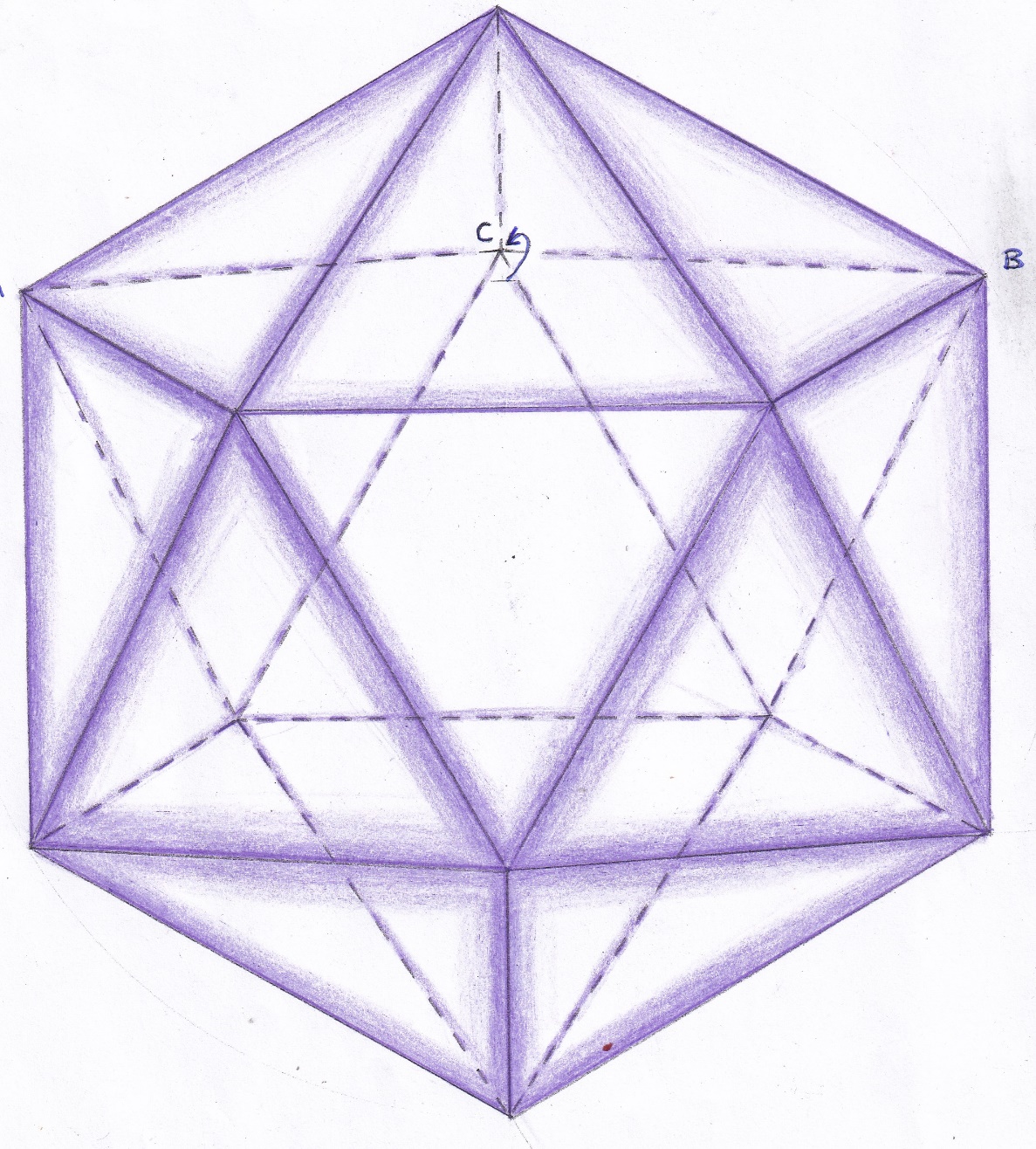 0-0-0-0-0